Техническое заданиеОписание объекта закупки1.Наименование объекта закупки: поставка и монтаж  в пионерский лагерь «Орленок» быстровозводимой конструкции на 49 человек2.Общее положенияБыстровозводимая конструкция должена включать в себя все необходимое внутреннее инженерное оснащение (отопление, вентиляцию, внутренние системы водоснабжения, канализацию, электрическое освещение, места подключения внешних электрических приборов, система автоматической пожарной сигнализации, система оповещения при пожаре. Поставка и монтаж быстровозводимой конструкции осуществляется Подрядчиком на готовое основание, обеспечивающее стабильное горизонтальное положение товара и безопасную эксплуатацию объекта в течение всего периода эксплуатации. Компоновка комплекса в законченном виде должна соответствовать требованиям пожарного надзора, СП, СНИП, СанПиН. Подрядчик обязуется произвести доставку, сборку быстровозводимог модуля на готовое основание, а также монтаж, пуско-наладку оборудования, в соответствии с описанием объекта закупки.Персонал Подрядчика, задействованный для выполнения монтажных работ, должен быть обеспечен Поставщиком инструкциями, механизмами, инвентарем и расходными материалами в объеме, необходимом и достаточном для монтажа комплексов с надлежащим качеством. Ответственность за безопасное проведение монтажных работ несет Подрядчик. Технология производства монтажа должна обеспечивать безопасность, как самих рабочих, так и находящихся на территории Заказчика людей (производится комплекс мероприятий по безопасности). Ответственность за соблюдением правил пожарной безопасности, требований охраны труда, санитарно-гигиенического режима на территории Заказчика возлагается на Подрядчика. 3.1. Общие требования Быстровозводимая конструкция должена соответствовать действующим нормам и правилам, должны соответствовать требованиям и правилам пожаробезопасности, и иным правилам, нормам и санитарно-эпидемиологическим требованиям к устройству, содержанию и организации режима работы стационарных организаций отдыха и оздоровления детей.Конструкция должена быть оснащена узлами подключения внешних сетей.Срок сдачи объекта не позднее 15.05.2024 г.Пожарно-технические характеристики комплекса:Степень огнестойкости IIIКласс функциональной пожарной опасности Ф 1.1Соответствие комплексов требованиям пожарной безопасности должны быть обеспечены комбинацией следующих способов:- применение объемно-планировочных решений и средств, обеспечивающих ограничение распространение пожара за пределы очага;- использование объемно-планировочных решений зданий и сооружений для борьбы с задымлением при пожаре;- устройство эвакуационных путей и выходов, удовлетворяющих требованиям безопасной эвакуации людей при пожаре;- устройство систем обнаружения пожара;- устройство автоматических систем оповещения и эвакуации людей;- применение основных строительных конструкций комплекса с пределами огнестойкости и классами пожарной опасности, соответствующими III степени огнестойкости, а также ограничением пожарной опасности поверхностных слоев на путях эвакуации;- комплектация первичных средств пожаротушения (огнетушитель, в количестве не менее 2-х штук). Отделка помещений быстровозводимой конструкции должна быть выполнена пожаробезопасными сертифицированными материалами. Конструкция должна быть оснащена системой обнаружения пожара, автоматической пожарной сигнализации с возможностью дублирования сигналов от автоматической пожарной сигнализации на пульт подразделения пожарной охраны без участия работников объекта и транслирующей этот сигнал организации, системой оповещения системой аварийного освещения,  огнетушителями согласно ст. 52  гл. 14 Федерального закона №123-ФЗ «Технический регламент о требованиях  пожарной безопасности» и ст. 8 Федерального закона №384-ФЗ «Технический регламент о безопасности зданий и сооружений». На путях эвакуации должно быть предусмотрено аварийное освещение в соответствии с требованиями СНиП 23-05-95 Пути эвакуации должны быть выполнены в соответствии с требованиями «СП 1.13130.2009. Свод правил. Системы противопожарной защиты. Эвакуационные пути и выходы» (утв. Приказом МЧС РФ от 25.03.2009 N 171).  Элементы  конструкции должны быть обработаны огнезащитными составами в соответствии с установленными требованиями. Все металлические конструкции и элементы модуля должны иметь антикоррозионное покрытие. Применение тонкослойных огнезащитных покрытий для стальных конструкций, являющихся несущими допускается для конструкций с приведенной толщиной металла согласно ГОСТ Р 53295 не менее 5,8 мм. 3.2 Основные характеристики3.3. Перечень и основные характеристики помещений:Для модуля устанавливаются следующие требования:На этаже предусмотреть коридор сквозного типа, шириной прохода не менее 2м, помещения бытового обслуживания общей площадью не менее 22 кв. м. Площадь комнат для размещения должна быть из расчета не менее 4 кв. м на человека, количество спальных мест не более четырех. Каждая комната для размещения должны быть оборудованы санузлом. Решения комнат для МГН должны соответствовать требованиям СП 59.13330.2012. Количество комнат для МГН: не менее 1.3.4. Основные технические характеристики:1. Быстровозводимая конструкция должена быть выполнена в виде сборно - разборного  металлического каркаса  из  отдельных  элементов  укрупненной  сборки,    при  этом  все  поставляемые  конструкции  должны  быть  защищены  от негативного  воздействия  внешней  среды  путем нанесением  антикоррозионного  покрытия. В конструкции должны быть предусмотрены оконные и дверные проемы. Предел огнестойкости узлов крепления и примыкания элементов каркаса между собой должен быть не ниже минимального требуемого предела огнестойкости стыкуемых строительных конструкций. В случаях, когда в результате монтажа, нарушается огнезащитное покрытие и (или) конструктивная огнезащита, необходимо предусматривать мероприятия по восстановлению огнезащиты для обеспечения требуемых пределов огнестойкости и классов функциональной пожарной опасности.2. Кровля должна быть двускатная с уклоном. 3. Вход в быстровозводимую конструкцию должен быть предусмотрен тамбур глубиной не менее 1780 мм и не более 2000 мм. Конструкции каркаса тамбура должны состоять из металлоконструкций. Внешнее ограждение тамбура допускается – витражное остекление. 4.Стены и перегородки: 4.1 Стены быстровозводимой конструкции должны состоять из сборных панелей. Каркас панелей должен состоять из металлических профилей. Внешние стены из трехслойных сэндвич-панелей с эффективным утеплителем. Дверные и оконные проемы снаружи и внутри должны быть облицованы доборными элементами. 4.2.  Внутренние перегородки должны быть толщиной не менее 100 мм. Перегородки должны быть из гипсокартона на металлическом каркасе и иметь наполнение шумопоглащающим материалом. Гипсокартонный лист должен соответствовать следующим требованиям:Внутренние перегородки помещений с повышенной влажностью воздуха и повышенным температурным и влажностным режимом (помещения санузлов) должны быть выполнены с облицовкой керамической плитки на всю высоту от пола до потолка. Допускается остальные перегородки в лицевой части исполнить из готовых окрашенных панелей на основе ГКЛ / ГВЛ /СМЛ листов. Отделка стен должна быть выполнена из материала класса пожарной опасности не ниже КМ1.5. Полы:5.1. В санузлах, гладильне, комнате сушки одежды и обуви, комнате ИТП, электрощитовой, коридоре, на веранде, в тамбурах - покрытие керамогранит.5.2. В комнатах размещения, покрытие – линолеум.Класс пожарной опасности применяемых декоративно-отделочных материалов и покрытий полов должен быть не ниже класса КМ2.6. Потолок.6.1 Потолки во всех помещениях должны быть подвесные, выполненные из материала класса пожарной опасности КМ0 или КМ1.6.2. В помещениях с повышенной влажностью (санузлы, гладильня, комната сушки одежды и обуви, комната ИТП, электрощитовая) устройство потолков должно быть выполнено из подвесных сборных систем Армстронг с меаллическими кассетами.6.3. В комнатах размещения, помещении дневного пребывания, в коридоре, в тамбуре устройство потолков должно быть выполнено из подвесных сборных систем Армстронг с минерально волокнистым наполнением.7. Окна и витражное остекление – из ПВХ профиле с глухими и поворотно-откидными створками. 8. Двери.8.1. Наружные двери – пластиковые, оборудованы доводчиком, уплотнителями, и замком с возможностью открывания изнутри без ключа. Детали и узлы, используемые в конструкции дверей, а также защелки замков и деталей, отвечающие за их функционирование, не должны изготавливаться из легкоплавких материалов. 8.2. Межкомнатные двери должны быть изготовлены из МДФ-панелей с нанесенной пленкой ПВХ. Толщина полотна двери не менее 40 мм. 9.   Входная  группа: Входная группа должна быть оснащена пандусом.4. Требования к оборудованию и его системам.4.1. Освещение помещения – естественное и электрическое. Уровни естественного и искусственного освещения должны соответствовать санитарно-эпидемиологическим требованиям к естественному, искусственному и совмещенному освещению жилых и общественных зданий. Осветительные приборы в помещениях должны иметь защитную светорассеивающую арматуру.Светильники для подвесных потолков должны быть светодиодные. Степень защиты пластикового корпуса светильника от проникновения внешних твердых предметов и от вредного  воздействия  в  результате  проникновения  воды  должна  быть  не  ниже IP20. Светильники устаннавлеваемые в мокрых зонах и на входных группах с внешней стороны должны иметь степень защиты не менее IP 54.Светильники аварийного освещения расположенные на пути эвакуации должны иметь независимый источник питания, и обеспечивать продолжительность работы не менее 45 минут.  4.2. Электроснабжение- Категория электроприемника по надежности электроснабжения II, в составе ВРУ предусмотреть прибор учета электроэнергии.Электроснабжение  быстровозводимой конструкции осуществляется от электрической сети напряжением 0,4кВ с УЗО и автоматами защиты в щитах и щитках, которые должны соответствовать следующим требованиям. Должны быть предусмотрены розетки с заземлением и шторками. Выключатели должны соответствовать следующим требованиям: Испольуемые кабеля электросети должны соответствовать требованиям ГОСТ 16442-80, ГОСТ 31996-2012, ТР ТС 004/2011 «О безопасности низковольтного оборудования», ГОСТ 31565-2012, а также ниже приведенным требованиямУкладка электических кабелей внутри стен должна осуществляться в гибких трубах .Разветвление кабелей и проводов должны быть в коробках ответвительных, а для организациии выключателей нужно использовать установочные коробки. Подключение быстровозводимой конструкции к внешним источникам электроснабжения должно осуществляться через коммутационную аппаратуру.Технические  решения  по  электрооборудованию,  освещению,  а  также  защитные  мероприятия,  принятые  для  быстровозводимой конструкции, должны  соответствовать  нормативно-правовой  и  нормативно-технической  документации,  действующей  на  территории Российской  Федерации,  требованиям  экологических,  санитарно-гигиенических,  противопожарных  норм,  ПУЭ,  ПТЭ  ЭЭ, Федеральному  закону  от  23.11.2009  г  №261  "Об  энергосбережении  и  о  повышении  энергетической  эффективности  и  о внесении  изменений  в  отдельные  законодательные  акты  Российской  Федерации».4.3. Отопление – водяное. Узел отопления должен иметь прибор учета. Отопительные приборы должны быть выполнены из материалов, не оказывающих вредного воздействия на человека. Трубопроводы системы отопления должны быть полипропиленовые.4.4. Водоснабжение и канализация:- водоснабжение обеспечивается через приборы учета- горячее - от магистрального водопровода, либо от индивидуального источника. - холодное - от магистрального водопровода, либо от индивидуального источника. Подводкой горячей и холодной воды обеспечиваются помещения санузлы. Умывальники, моечные ванны и водоразборные краны для хозяйственных нужд обеспечиваются смесителями. Должны быть установлены подводы к приборам, унитазы, душевые поддоны. Количество унитазов не менее 13 (по кол-ву комнат) на каждый комплекс, количество не менее 13 (по кол-ву комнат). Количество душевых поддонов  не менее 13 (по кол-ву комнат).  Должен быть установлен прибор учета на каждый тип снабжения на комплекс. Водопровод должен быть выполнен из труб. 4.5. Вентиляция- Вентиляция естественная вытяжная. Приток воздуха организован через открываемые фрамуги и стеновые/оконные приточные клапана.4.6. Система автоматической пожарной сигнализации, система оповещения при пожаре, систему автоматической пожарной сигнализации должны быть  организованы в комплексах с учетом действующих норм и правил. Элементы данных систем должны соответствовать приведенным в таблице.5. Комплектность поставки.  Сборные элементы быстровозводимой конструкции транспортируются к месту монтажа,  перемещаются и хранятся на месте монтажа таким образом, чтобы обеспечить сохранность при транспортировании и хранении в соответствии с требованиями изготовителей товаров. Поставляемый товар должен иметь сопроводительную документацию.6. Надежность.На быстровозводимые конструкции и оборудование предоставляются сертификаты соответствия, удовлетворяющие требованиям, правилам, стандартам и нормативным документам Российской Федерации. Срок эксплуатации здания -  не менее 20 лет. Срок предоставления гарантии качества на товар составляет 24 месяца. Срок гарантии на использованные в ходе выполнения монтажа комплектующие и материалы – в соответствии с гарантийной документацией их производителя.7.  Документация:7.1. Паспорт на поставляемый быстровозводимую конструкцию должен содержать:
	- общие сведения (наименование, назначение, исполнение, завод-изготовитель и его адрес),- техническую характеристику (габаритные размеры, площадь размещения, внутренние размеры, общая площадь, общая масса, расчетный срок службы),- сведения о степени огнестойкости зданий и группе возгораемости облицовочных материалов и утеплителей и/или конструктивных решений.- гарантийные обязательства.7.2. Документация по модулю должна содержать:- основные планировочные решения комплекса;- схема электроснабжения;- схема системы канализации;- схемы слаботочных сетей;- схему автоматической пожарной сигнализации.Документация на поставляемое в комплекте производственно-хозяйственное и инженерное оборудование (инструкции по эксплуатации, копии сертификатов на товары, подлежащие сертификации, в том числе на соответствие продукции требованиям пожарной безопасности, заверенные в установленном порядке, паспорт со штампом предприятия-изготовителя изделия и датой изготовления).8. Техника безопасности.Уровень технической и производственной безопасности обеспечен в соответствии с требованиями: ПУЭ «Правила устройства электроустановок», НПБ 105-03 «Определение категорий помещений, зданий и наружных установок по взрывопожарной и пожарной опасности», ГОСТ 12.2.003-91 Оборудование производственное. Общие требования безопасности, ГОСТ 12.1.005-88 Общие санитарно-гигиенические требования к воздуху рабочей зоны.Технологические системы и отдельные элементы, оборудование должны быть оснащены необходимыми запорными устройствами, средствами регулирования и блокировки, обеспечивающими безопасную эксплуатацию, обеспечена возможность проведения ремонтных работ и принятия оперативных мер по предотвращению аварийных ситуаций и локализации аварий.Размещение электрических средств и элементов систем контроля, управление, степень взрывозащиты должны соответствовать требованиям нормативных документов по устройству электроустановок.Размещение систем контроля, управления должно быть выполнено в местах, удобных и безопасных для обслуживания. В этих местах должны быть исключены вибрация, загрязнение продуктами технологии, механическое и другое вредное воздействие, влияющие на точность, надежность и быстродействие систем.Уровень звука и звукового давления, вибрация, другое нормируемое вредное воздействие на людей и окружающую среду от технологического оборудования  - должны быть минимизированы.Должен быть обеспечен удобный и безопасный доступ к агрегатам, узлам и деталям при техническом обслуживании и ремонте. На металлических частях оборудования, которые могут оказаться под напряжением, должны иметься видимые элементы для присоединения защитного заземления. Узлы, детали, приспособления и элементы оборудования, которые могут служить источником опасности для работающих, а также поверхности оградительных и защитных устройств должны быть окрашены в сигнальные цвета в соответствии с установленными требованиями и нормами.Наименование показателейТребуемое значение Количество быстровозводимых конструкций2Габаритные размеры каждого комлексаДлина от 38 000 до 39 000 мм, Ширина от 12 900  до 13 200 мм, Площадь помещений каждого комплекса От  470 м² до 499 м2Количество этажей1Высота потолка в помещениине менее 3,0 мНазначение комплексаДля обеспечения размещения в комплексе не менее 49 места при 4-х местном размещении. Предусмотреть места для маломобильных групп населения согласно требований СП 59.13330.2012 Доступность зданий и сооружений для маломобильных групп населения.Наименование Требуемое значение, величина параметраСведения о товареРадиаторыМатериалМеталлРадиаторыРабочее давлениеНе менее 1,0 Мпа (мегапаскаль)РадиаторыИспытательное давлениеБолее 1,5 Мпа (мегапаскаль)НаименованиеТребования к ГОСТНаименование показателяТребования Контроллер Назначениеконтроллер должен быть предназначен в целях мониторинга различных мест от внезапного проникновения и в случае пожара, где само оборудование должно выступать в целях  состояния контроля различных мест. Электропитание контроллера может осуществляться с помощью двух  источников постоянного тока при напряжении питания от 10,2 до 28,4 В. Контролер должен работать под управлением сетевого контроллера, должен устанавливаться внутри закрытых помещений и должен  работать круглосуточно, использование при воздействии агрессивных сред, пыли, в опасных помещениях не допускается. Контроллер подключение адресных устройствдолжно обеспечиваться от 110 подключений Контроллер количество линий связине менее двух Контроллер потребляемая мощность контроллером не должна быть более 4 Вт Контроллер потребляемый ток контроллером при отключенных, подключенных всех АУ с потреблением 0,5 мА каждое не более 400 мА Контроллер  количество подключаемых считывателей электронных ключей  не менее одного Контроллер светодиодные считыватели два либо более двух Контроллер габаритные размеры контроллера до 170х107х39 мм Контроллер  температур эксплуатацииот минус 30 до +55°С Контроллер степень защиты оболочки более IР20 Контроллер максимальное значение потребляемого тока контроллером при питании от источника с vчетом выходного напряжения≤0,4 А Контроллер в комплект входитконтролер, паспорт, инструкция по монтажу, шуруп с диаметром резьбы 2-3,5мм и с диаметром головки шурупа 4-7мм, винт саморез с номинальным диаметром резьбы не менее 2,5мм и диаметра головки винта самореза не более 7,4мм, а так же в комплект должен входить информационный диск Контроллер средняя наработка контроллера на отказ >35000 ч Контроллер источник питания1;2 Контроллер время технической готовности контроллера к работе после включения питания до 17 сИсточник питанияНазначениедолжен быть источник питания резервированный, который должен использоваться для группового питания оборудования охранной системы сигнализации, автоматики и система, которая должна контролировать доступ. Данный источник питания должен защищать от переполюсовки аккумуляторной батареи и замыкания, от короткого замыкания, перегрузки, контролирует напряжение батареи, в случае глубокого разряда батареи, батарея должна автоматически отключаться, должна присутствовать световая индикация и звуковая сигнализация при аварии, источник бесперебойного питания должен работать  непрерывно. Резервный источник питания  должен иметь датчик вскрытия корпуса, контакты которого должны быть замкнуты при закрытой крышке и разомкнуты при открытой.Источник питаниятип монтажа должен быть поверхностный, настенныйИсточник питанияклиматическое исполнение не должно быть ниже трехИсточник питаниятемпература эксплуатацииот минус 10 до +40°СИсточник питанияПрибор должен сохранять работоспособность при влажности относительной при температуре плюс двадцать пять градусов цельсияне более 90%Источник питаниядиапазон вибрации частотот 1 Гц включительно до 35 Гц включительноИсточник питаниясеть переменного тока в пределах диапазона150…250 ВИсточник питаниявыходное напряжение при питании от сети и заряженной батарее 13,6±0,6 ВИсточник питанияноминальный ток нагрузки не должен быть менее 3 АИсточник питаниямаксимальная потребляемая от сети мощность при номинальном напряжении не должна превышать 120 ВАИсточник питаниямаксимальный ток потребления от сети при номинальной нагрузке менее 0,60 АИсточник питаниясобственный ток потребления источника питания от батареи ≤40 мАИсточник питанияпульсации выходного напряжения при номинальном токе нагрузки не более 120 мВИсточник питаниянапряжение на батарее, при котором она отключается от нагрузки10,2±0,6 ВИсточник питаниявремя непрерывной работы резервного источника питания от полностью заряженной батареи при токе нагрузки три амперадо трех часовИсточник питаниястепень защиты, обеспечиваемая оболочкойдолжна быть> IP20Источник питаниягабаритные размеры резервного источника питания230-260х до320 должен быть <110 ммИсточник питаниявозможность подключения двух дополнительных батарейдопускаетсяИсточник питаниявремя готовности к работе резервного источника питания  после включения питаниядолжно быть до 9 саккумулятор герметичныйНазначениедолжны быть стационарные свинцово-кислотные необслуживаемые качественные аккумуляторы, которые должны быть предназначены для охранно-пожарных систем, которые должны использоваться для основного/резервного источника питания в блоках питания.аккумулятор герметичныйноминальное напряжениеот 10 Ваккумулятор герметичныйноминальная емкость должна быть >шестнадцати Ачаккумулятор герметичныйрабочий диапазон температур при разряде заряде, храненииОт-20 до+50 °Саккумулятор герметичныйгабариты дхшхв170-190 должна быть<90до178 ммИзвещатель ручнойНазначениедолжен использоваться в пожарной сигнализации и работает для включения в ручную сигнала пожарной тревоги, извещатель должны работать круглосуточно, извещатель должен формировать сообщение о пожаре при нажатии на кнопку.Извещатель ручнойнапряжение питания от 8 до 10 ВИзвещатель ручнойпотребляемый ток при сработавшем изоляторе короткого замыкания, в дежурном режимене более 3 мАИзвещатель ручнойвремя технической готовности<17 сИзвещатель ручнойстепень защищённости оболочки более IР40Извещатель ручнойтемпература эксплуатации, транспортировки, хранения от минус 50 до +55 °СИзвещатель ручнойподключение к приборамдо 127 включительноИзвещатель ручнойгабаритные размерыменее: 105х107х39 ммИзвещатель ручнойвремя фиксации нарушения зоныне должно быть более 320 мсИзвещатель ручнойПрибор должен сохранять работоспособность при влажности относительной при температуре плюс сорок градусов цельсияНе более 95 %Извещатель ручнойтип монтажадолжен быть настенныйБлок Назначениедолжен использоваться используется в 2-х проводной линии связи контроллера, целью которого является изоляция короткозамкнутых мест с возможностью автоматического восстановления, в результате снятия замыкания. Данное устройство должно работать непрерывно.Блок рабочее напряженийот 6 до 12 ВБлок потребляемый ток в дежурном режиме, режиме короткого замыканияне более 0,005 АБлок пороговое напряжение срабатывания до 4 ВБлок время срабатываниядолжно быть <250 мсБлок температура эксплуатацииот минус 30 до +55 °СБлок степень защиты оболочки не должна быть ниже IP 20Блок Прибор сохраняет работоспособность при относительной влажности воздуха при температуре плюс сорок градусов цельсия не более 93%Блок габаритные размерыдолжны быть до 65×38×≤30 ммБлок в комплектешуруп не менее 3×25мм с диаметром головки не более8мм, дюбель 6×30мм;8х30ммБлок тип монтажадолжен быть настенный, навеснойИзвещатель, тип 4Назначениеизвещатель с напряжением питания постоянного тока: от 9 до 12В / от 12 до 28В  - техническое средство, предназначенное для формирования сигнала о пожаре, извещатель пожарный должен  быть инфракрасного; ультрафиолетового диапазона,должен быть автоматический оптоэлектронный, который служит для обнаружения возгораний, излучения пламени, после чего сигнал должен передавать информацию о пожаре.Извещатель, тип 4регистрируемое излучение в пределах диапазона185…260 нмИзвещатель, тип 4дальность обнаружения тестового очага пожара для нефтепродуктов, спиртовне должна быть менее 20 мИзвещатель, тип 4ток потребления в дежурном режимене более 0,40 мАИзвещатель, тип 4степень защиты оболочкивыше IP41Извещатель, тип 4рабочая температураот минус 40 до плюс 55 °СИзвещатель, тип 4тип извещателядолжен быть комбинированныйИзвещатель, тип 4габаритные размеры извещателя до110х69х97 ммИзвещатель, тип 4угол обзора  в горизонтальной плоскостиболее 8°СИзвещатель, тип 4устойчивость к оптическому излучению в видимом диапазоне спектра должно быть≤90000 лкИзвещатель, тип 4устойчивость к прямому свету для лампы накаливания, люминесцентной лампыне должно быть менее 250 лкИзвещатель, тип 4время восстановления>1 сИзвещатель, тип 4рабочая температураот–40 до +55 °СМонтажная коробкаНазначениедолжна быть предназначена для подключения пожарных извещателей пламени двух-, четырех проводной линииМонтажная коробкастепень защиты>IP41Монтажная коробкаколичество подключений  извещателей, не менее 1 штМонтажная коробкагабаритные размеры99-109×99-109×48-54 ммМонтажная коробкатемпература монтажане ниже минус 15 °СКоробка Описаниедолжна быть коробка распределительная абонентская с не менее восьми резисторами на не менее трех абонентов, которая должна применяться в сети, данная коробка должна устанавливаться внутри помещений для проведения проводки от сети к абонентам, а также ограничения величины тока короткого замыканияКоробка Напряжениедолжно быть не менее 30 ВКоробка сопротивление в пределах диапазона 470…680 ОмКоробка габариты до:120х85х27 ммРезистор, тип 1Описаниедолжен быть постоянный металлопленочный резистор мощностью 0,25Ватт, который должен быть 
предназначен для работы в цепях постоянного и переменного тока должен иметь высокую точность
и температурную стабильность.
Резистор должен подходить для использования в качестве сопротивления общего назначения. Сопротивление не менее 20кОМтабло “выход”. Описаниесветовое табло должно иметь надпись «ВЫХОД». Оповещатель световой «Молния-12 ЛАЙТ» предназначен для обозначения эвакуационных путей в помещениях различного назначения. Световой блок оповещателя должен быть выполнен из светодиодов и не должен требовать текущего обслуживаниятабло “выход”. напряжение питания от 9 до 13,8 Втабло “выход”. рабочие температурыот-30 до+55 °Стабло “выход”. токопотребление не более 20 мАтабло “выход”. Тип табло должно быть световые таблотабло “выход”. cтепень защиты>IP21табло “выход”. форма должна быть полусферическаятабло “выход”. внешний вид  и габаритные размеры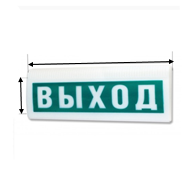 